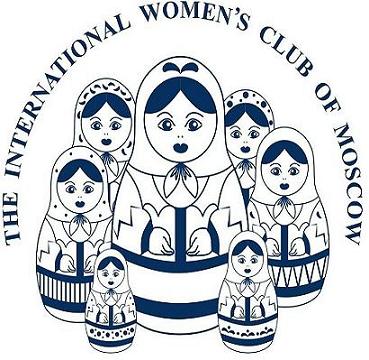 Newsletter EditorSupported by the Newsletter Team, the Newsletter Editor gathers all necessary input for the IWC Monthly Bulletins and Newsletters from other Steering Committee members, writes articles to inform and attract readers, and is responsible for the layout and design. Once a year the Newsletter Editor also helps to get the Welcome Booklet and Interest Groups Booklet ready for printing, and she also assists with different other printing materials like flyers and banners.